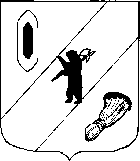 СОБРАНИЕ  ПРЕДСТАВИТЕЛЕЙГАВРИЛОВ-ЯМСКОГО  МУНИЦИПАЛЬНОГО  РАЙОНА РЕШЕНИЕОб утверждении соглашения о передаче части полномочий по дорожной деятельности Гаврилов-Ямского муниципального районаВеликосельскому сельскому поселениюПринято Собранием представителейГаврилов-Ямского муниципального района 23.11.2023Руководствуясь частью 4 статьи 15 Федерального закона от 06.10.2003 № 131-ФЗ «Об общих принципах организации местного самоуправления в Российской Федерации», статьей 22 Устава Гаврилов-Ямского муниципального района Ярославской области, а также в целях эффективного исполнения полномочий, Собрание представителей Гаврилов-Ямского муниципального района РЕШИЛО:1. Утвердить соглашение о передаче части полномочий Гаврилов-Ямского муниципального района Великосельскому сельскому поселению, предусмотренных:- пунктом 5 части 1 статьи 15 Федерального закона от 06.10.2003 №131-ФЗ «Об общих принципах организации местного самоуправления в Российской Федерации» - дорожная деятельность в отношении автомобильных дорог местного значения вне границ населенных пунктов в границах муниципального района, осуществление муниципального контроля на автомобильном транспорте, городском наземном электрическом транспорте и в дорожном хозяйстве вне границ населенных пунктов в границах муниципального района, организация дорожного движения и обеспечение безопасности дорожного движения на них, а также осуществление иных полномочий в области использования автомобильных дорог и осуществления дорожной деятельности в соответствии с законодательством Российской Федерации, в части осуществления дорожной деятельности (по содержанию автомобильных дорог) в отношении автомобильных дорог местного значения вне границ населенных пунктов в границах Великосельского сельского поселения;- пунктом 5 части 1 статьи 14 Федерального закона от 06.10.2003 №131-ФЗ «Об общих принципах организации местного самоуправления в Российской Федерации» - дорожная деятельность в отношении автомобильных дорог местного значения в границах населенных пунктов поселения и обеспечение безопасности дорожного движения на них, включая создание и обеспечение функционирования парковок (парковочных мест), осуществление муниципального контроля на автомобильном транспорте, городском наземном электрическом транспорте и в дорожном хозяйстве в границах населенных пунктов поселения, организация дорожного движения, а также осуществление иных полномочий в области использования автомобильных дорог и осуществления дорожной деятельности в соответствии с законодательством Российской Федерации, в части осуществления дорожной деятельности (по содержанию автомобильных дорог) в отношении автомобильных дорог местного значения в границах населенных пунктов Великосельского сельского поселения (Приложение). 2. Решение опубликовать в районной массовой газете «Гаврилов-Ямский вестник» и разместить на официальном сайте Администрации Гаврилов-Ямского муниципального района.3. Решение вступает в силу с момента официального опубликования.Глава Гаврилов-Ямского муниципального района                                                                      А.Б. Сергеичев  			                              	                   В.И. СеребряковПредседатель Собрания представителей                                            Гаврилов-Ямского муниципального района 	                                   А.А. Мазилов  		                    23.11.2023 г. №  275СОГЛАШЕНИЕ №о передаче части полномочий по дорожной деятельности Гаврилов-Ямского муниципального района Великосельскому сельскому поселению     г. Гаврилов-Ям                                                                                             «23» ноября 2023 годаВ соответствии с частью 4 статьи 15 Федерального закона от 6 октября 2003 года № 131 - ФЗ «Об общих принципах организации местного самоуправления в Российской Федерации» Администрация Гаврилов-Ямского муниципального района (именуемая в дальнейшем - Район), в лице Главы Гаврилов-Ямского муниципального района Сергеичева Андрея Борисовича, действующего на основании Устава Гаврилов-Ямского муниципального района Ярославской области, с одной стороны и Администрация Великосельского сельского поселения (именуемая в дальнейшем - Поселение), в лице Главы Великосельского сельского поселения Водопьянова Виталия Ивановича, действующего на основании Устава Великосельского сельского поселения Гаврилов-Ямского муниципального района, с другой стороны, вместе именуемые «Стороны», заключили настоящее Соглашение (далее – Соглашение) о нижеследующем:1. Предмет соглашения1.1. Район передает Поселению часть полномочий по вопросам местного значения муниципального района, предусмотренные:- пунктом 5 части 1 статьи 15 Федерального закона от 06.10.2003 №131-ФЗ «Об общих принципах организации местного самоуправления в Российской Федерации» - дорожная деятельность в отношении автомобильных дорог местного значения вне границ населенных пунктов в границах муниципального района, осуществление муниципального контроля на автомобильном транспорте, городском наземном электрическом транспорте и в дорожном хозяйстве вне границ населенных пунктов в границах муниципального района, организация дорожного движения и обеспечение безопасности дорожного движения на них, а также осуществление иных полномочий в области использования автомобильных дорог и осуществления дорожной деятельности в соответствии с законодательством Российской Федерации, в части осуществления дорожной деятельности (по содержанию автомобильных дорог) в отношении автомобильных дорог местного значения вне границ населенных пунктов в границах Великосельского сельского поселения;- пунктом 5 части 1 статьи 14 Федерального закона от 06.10.2003 №131-ФЗ «Об общих принципах организации местного самоуправления в Российской Федерации» - дорожная деятельность в отношении автомобильных дорог местного значения в границах населенных пунктов поселения и обеспечение безопасности дорожного движения на них, включая создание и обеспечение функционирования парковок (парковочных мест), осуществление муниципального контроля на автомобильном транспорте, городском наземном электрическом транспорте и в дорожном хозяйстве в границах населенных пунктов поселения, организация дорожного движения, а также осуществление иных полномочий в области использования автомобильных дорог и осуществления дорожной деятельности в соответствии с законодательством Российской Федерации, в части осуществления дорожной деятельности (по содержанию автомобильных дорог) в отношении автомобильных дорог местного значения в границах населенных пунктов Великосельского сельского поселения.1.2. Перечень автомобильных дорог приведен в приложении 3 к настоящему Соглашению.2. Права и обязанности сторон2.1. Район имеет право:2.1.1. Осуществлять контроль  за исполнением Поселением  переданных полномочий, а также за целевым использованием предоставленных финансовых средств (межбюджетных трансфертов)  в порядке, предусмотренном разделом 3 настоящего Соглашения;2.1.2. Требовать возврата суммы перечисленных финансовых средств (межбюджетных трансфертов) в случае неисполнения Поселением переданных полномочий, предусмотренных разделом  1 настоящего Соглашения.2.2. Район обязан: 2.2.1. Доводить в установленном порядке до Поселения уведомления о бюджетных ассигнованиях, передаваемых из бюджета Района бюджету Поселения, в размере определенном в разделе 3 настоящего Соглашения не позднее 10 рабочих дней после утверждения (внесения изменений) Решения о бюджете муниципального района на 2024 год и плановый период 2025 и 2026 годов.2.2.2. Передать Поселению в порядке, установленном разделом 3 настоящего Соглашения, финансовые средства (межбюджетные трансферты) на реализацию части  полномочий, предусмотренных разделом 1 настоящего Соглашения;2.2.3. Предоставлять Поселению информацию, необходимую для осуществления части  полномочий, предусмотренных разделом 1 настоящего Соглашения;2.3. Поселение имеет право:2.3.1. Осуществлять полномочия, предусмотренные разделом 1 настоящего Соглашения в пределах выделенных на эти цели финансовых средств. 2.3.2. На финансовое обеспечение переданных полномочий, предусмотренных разделом 1 настоящего Соглашения, за счет межбюджетных трансфертов предоставляемых Районом в порядке, предусмотренном разделом 3 настоящего Соглашения;2.3.3. Запрашивать у Района информацию, необходимую для осуществления полномочий, предусмотренных разделом 1 настоящего Соглашения;2.3.4. Приостановить на срок до 1 месяца, а по окончании указанного срока прекратить исполнение части полномочий, предусмотренных разделом 1 настоящего Соглашения, при непредставлении финансовых средств (межбюджетных трансфертов) из бюджета Района. 2.4. Поселение обязано:2.4.1. Осуществлять переданные полномочия, предусмотренные в разделе 1 настоящего Соглашения, в соответствии с требованиями действующего законодательства Российской Федерации, правовыми актами Ярославской области, Гаврилов-Ямского муниципального района Ярославской области.2.4.2. Обеспечивать целевое использование финансовых средств (межбюджетных трансфертов), предоставленных Районом, исключительно на осуществление части полномочий, предусмотренных разделом 1 настоящего Соглашения. 2.4.3. Согласовывать с Администрацией Района проект муниципального контракта (договора) на выполнение работ, связанных с содержанием автомобильных дорог;2.4.4. Предоставить в Администрацию Района следующие документы:- заявку на предоставление иного межбюджетного трансферта в произвольной форме с указанием запрашиваемого объема  финансовых средств;- копию муниципального контракта (договора) на выполнение работ, связанных с содержанием автомобильных дорог;- копию акта (актов)  выполненных работ;- копию отчета о фактически выполненных работах.2.4.5. Рассматривать и принимать решения по обращениям, касающимся исполнения полномочий, предусмотренных разделом 1 настоящего Соглашения.2.4.6. Принимать необходимые правовые акты с целью исполнения переданных полномочий.3. Порядок предоставления финансовых средств(иных межбюджетных трансфертов)3.1. Финансовые средства, необходимые для исполнения переданных по настоящему Соглашению полномочий предоставляются Районом Поселению в форме межбюджетных трансфертов  в размере: 3 981 390 руб. 00 коп. (Три миллиона девятьсот восемьдесят одна тысяча триста девяносто руб. 00 коп.). 3.2. Порядок определения ежегодного объема и объем межбюджетных трансфертов, необходимых для осуществления передаваемых полномочий, предусмотренных разделом 1 настоящего Соглашения, определен в приложении 1.3.3. Поселение не вправе использовать финансовые средства, выделяемые на осуществление переданных полномочий на другие цели.В случае нецелевого использования межбюджетные трансферты подлежат возврату в бюджет Района.3.4. Поселение ежеквартально до 15 числа месяца, следующего за отчетным кварталом,  представляет отчет об использовании финансовых средств (межбюджетного трансферта) согласно приложению 2.4. Контроль за осуществлением полномочий4.1. Район осуществляет контроль за исполнением переданных  полномочий.  4.2. При обнаружении фактов ненадлежащего осуществления (или неосуществления) Поселением переданной ему части полномочий, Район назначает комиссию для составления соответствующего протокола (акта). Поселение должно быть письменно уведомлено об этом не позднее, чем за 3 дня до начала работы соответствующей комиссии, и имеет право направить своих представителей для участия в работе комиссии.5. Срок действия соглашения5.1. Срок действия настоящего  соглашения с 01.01.2024 по 31.12.2024.5.2. Настоящее Соглашение вступает в силу после утверждения его условий решениями Собрания представителей Гаврилов-Ямского муниципального района и Муниципального Совета Великосельского сельского поселения и официального опубликования. 5.3. Действие настоящего Соглашения может быть прекращено досрочно:5.3.1. По соглашению сторон;5.3.2. В одностороннем порядке в случае:- изменения действующего законодательства;- неисполнения или ненадлежащего исполнения одной из Сторон своих обязательств в соответствии с Соглашением;-если их осуществление становится невозможным, либо при сложившихся условиях эти полномочия могут быть наиболее эффективно осуществлены органами местного самоуправления Района самостоятельно.5.4. Уведомление о расторжении настоящего соглашения в одностороннем порядке направляется второй Стороне, не менее чем за месяц до планируемой даты расторжения настоящего Соглашения.6. Ответственность сторон6.1. Стороны несут ответственность за неисполнение или ненадлежащее исполнение обязательств по настоящему Соглашению в соответствии с действующим законодательством РФ.6.2. Установление факта ненадлежащего осуществления (или неосуществления) Поселением переданных ему полномочий является основанием для одностороннего расторжения Соглашения. Расторжение Соглашения влечет за собой возврат перечисленных финансовых средств (межбюджетных трансфертов), в 3-дневный срок с момента подписания Соглашения о расторжении (получения письменного уведомления о расторжении Соглашения).  6.3. В случае неисполнения Районом вытекающих из настоящего Соглашения обязательств по финансированию переданных Поселению полномочий, Поселение вправе требовать уплаты неустойки в размере 0,01 % от суммы межбюджетного трансферта за отчетный год.  6.4. В случае ненадлежащего исполнения Поселением полномочий, переданных в соответствии с разделом 1 настоящего Соглашения, Район вправе требовать возмещение убытков в соответствии с действующим законодательством.  7. Заключительные положения7.1. Настоящее Соглашение составлено в двух экземплярах по одному для каждой из сторон,  имеющих одинаковую юридическую силу.7.2. Изменения и дополнения к настоящему соглашению должны совершаться в письменном виде за подписью обеих сторон.7.3. Все споры и разногласия, возникающие из данного Соглашения, подлежат разрешению в порядке, установленном действующим законодательством РФ.8. Юридические адреса и подписи сторонПриложение 1 к Соглашению о передаче  части полномочийПорядок определения ежегодного объема и объем межбюджетных трансфертов, необходимых для осуществления передаваемых полномочий на 2024 год  (утвержденные решением Собрания представителей Гаврилов-Ямского муниципального района от «23» ноября 2023 №275) и решением Муниципального Совета Великосельского сельского поселения  от «___»____________ 2023  № ___)Расчет размера  финансовых средств на содержание дорог осуществляется по  формуле: А сод. = Н прив. сод. x L х К сод., где-  А  сод. -  размер ассигнований из бюджета Гаврилов-Ямского муниципального района на выполнение работ по содержанию дорог каждой категории (тыс. рублей);- Н прив. сод. -   приведенный норматив финансовых  затрат   на   работы   по  содержанию дорог каждой  категории  ( тыс . рублей);-  L  -  протяженность  дорог  каждой  категории на 1 января года, предшествующего  планируемому   периоду, по данным государственного  статистического  наблюдения,  с  учетом ввода объектов строительства и реконструкции,  предусмотренного   в  течение года, предшествующего  планируемому  (км);- К сод. -  поправочный  коэффициент, применяемый при  расчете   размера   ассигнований   бюджета Гаврилов-Ямского муниципального района  на содержание дорог на очередной финансовый  год   и  плановый период, установленный постановлением Администрации Гаврилов-Ямского муниципального района.Асод1=104,06*72,147*0,22= 1 651 676 руб. 00 коп.Асод2=109,26*47,115*0,22 =1 132 513 руб. 00 коп.Поправочный коэф. 1,43Объем межбюджетных трансфертов на передачу части полномочий на 2024 год составляет:Приложение 2к Соглашению о передаче части полномочий ОТЧЕТ об использовании межбюджетного трансферта по состоянию на ________________________.                                           (руб.)Глава Великосельского сельского поселения:Исполнитель:Приложение 3к Соглашению о передаче части полномочий ПЕРЕЧЕНЬ автомобильных дорог в границах населенных пунктов поселенияУтвержденоРешением Собрания представителейГаврилов-Ямского муниципального районаот «23» ноября 2023 г. №275УтвержденоРешением Муниципального СоветаВеликосельского сельского поселенияот «____» _________ 2023 г. № ______Администрация поселенияАдминистрация Великосельского сельского поселения Гаврилов-Ямского района Ярославской областиМесто нахождения: 152250, Ярославская область, Гаврилов-Ямский район, с. Великое, ул. Советская, д.30Телефон, факс 8-(48534)-3-83-57/3-85-56ИНН/КПП 7616007327/761601001Платежные реквизиты:Казначейскийсчет 03100643000000017100л/с 04713002430Управление Федерального казначейства по Ярославской областиБанк: Отделение Ярославль банка России//УФК по Ярославской области г. ЯрославльЕдиный казначейский счет 40102810245370000065БИК 017888102 ОГРН 1057601583984ОКТМО 78612405 Администрация района  Администрация Гаврилов-Ямского    муниципального района Глава Гаврилов-Ямского  муниципального района   ___________________ А.Б. Сергеичев                  М.П.Глава Великосельского сельскогопоселения__________________В.И. Водопьянов                    М.П. Администрация района  Администрация Гаврилов-Ямского    муниципального района Глава Гаврилов-Ямского  муниципального района   ___________________ А.Б. Сергеичев                  М.П.№п/пНаименование полномочийСумма (руб.)1.Содержание автомобильных дорог местного значения в границах Великосельского сельского поселения3 981 390,00ИТОГО:3 981 390, 00Глава Великосельского сельского поселения________________   В.И. ВодопьяновГлава Гаврилов-Ямского   муниципального района___________________ А.Б. СергеичевНаименование мероприятий Поступило средств на отчетную дату (с начала года) Израсходовано средств (с начала года)Остаток средств на отчетную дату Причина образования остатка ПЕРЕЧЕНЬ автомобильных дорог вне границ населенных пунктов поселенияПЕРЕЧЕНЬ автомобильных дорог вне границ населенных пунктов поселенияПЕРЕЧЕНЬ автомобильных дорог вне границ населенных пунктов поселения№ п/п Наименование автодорогипротяженность (км)№ п/п Наименование автодорогипротяженность (км)№ п/п Наименование автодорогипротяженность (км)ВЕЛИКОСЕЛЬСКОЕ сельское поселение1а/д «Плещеево-Романцево» - д.Кундринское0,862а/д «Поляна-Репьевка» -д.Степанцево-«Лесной родник»3,23а/д «Поляна-Поповка» -д.Кузьминское  1,6794а/д «Поляна-Поповка»-д.Кондратово1,40751Р79 -д.Ярково 0,36а/д «Плещеево-Дровнино-Воехта» -Нарядово0,37а/д «Плещеево-Дровнино-Воехта» -д.Есипцево 0,238а/д «Плещеево-Дровнино-Воехта» -д.Акалово 0,059от ж/д переезда -д.Дровнино0,1510с. Плещеево- д.Дровнино2,811а/д «Плещеево-Романцево»- д.Турово 0,0512а/д «Плещеево-Романцево»-д.Кундринское0,0513а/д"Плещево-Романцево"-д.Кощеево1,29814г.Гаврилов-Ям-д.Осташкино0,215д.Осташкино-Милитино 1,816с.Плещеево-д.Круглово0,7117д.Круглово-пос.Дружный1,26418а/д «Иваново-Шопша»-д. Плотина0,219д.Прилесье-д.Улыбино1,520д.Прилесье-д.Вострицево2,85221а/д «д.Шалава-д.Прилесье»-д.Седельница1,522д.Бели-д. Романцево123Гагарино-д.Ханькино1,58524«с.Лахость – д.Кузовково» 1,425д.Кузовково-д.Никулино226д.Кузовково-д.Пурлево2,327д.Кузовково-д.Черная 1,65428д.Черная-д.Цыбаки 0,43229с. Лахость-д.Рохмала3,33330а/д «Иваново-Шопша» - д.Кундринское                              331«Милитино-Романцево-Дубиково»0,532«Гаврилов-Ям-д.Петрунино»0,3533«Прилесье-б/о «Лакокраска»2,634Селифонтово-Прохоровское»-д.Кузьминское1,435Лахость –Кузовково (схема движ.№2)1,0536а/д к санаторию "Сосновый бор"0,76837д.Степанцево-д.Вострицево2,85238от ПК+1209 а/д Иваново-Писцово-Яр подъезд к ул.Гражданская0,1739п.Дружный-д.Пурлево2,15340ДНП Прилесье -д.Вострицево0,3541Гаврилов-Ям – д.Бели0,51442д.Осташкино – г.Гаврилов-Ям (ул.Администрации)0,502Итого Великосельское сельское поселение вне границ населенных пунктов52,313№ п/пНаименование автодорогиПротяженность(км)ВЕЛИКОСЕЛЬСКОЕ сельское поселение1с.Великое, ул. Труфанова0,942с.Великое, ул.Советская0,83с.Великое, ул. Моругина0,984с.Великое, ул. Октябрьская               0,845с.Великое, ул. Пролетарская1,56с.Великое, ул. Свободы1,17с.Великое, ул. Ярославская1,68с.Великое, ул. Карла Маркса0,849с.Великое, ул. Ростовская                 0,5810с.Великое, ул. Урицкого1,211с.Великое, ул. Труда1,112с.Великое, ул. Садовая1,2413с.Великое, ул. Свердлова0,9214с.Великое, ул. Ленинская                    2,0615с.Великое, ул. 2-я Красная                  1,416с.Великое, ул. Розы Люксембург2,117с.Великое, ул. Гражданская              3,2618с.Великое, ул. Гагаринская               1,619с.Великое, ул.Ямская0,4820с.Великое, ул. Советская - ул. Гражданская МТФ2,221с.Великое, ул. Советская - техникум- ул. Гражданская 122с.Великое, Советская пл.- ул. Ленинская (кундринский проезд 0,6 км)1,823с.Великое, Меж.уличные проезды2,524с.Великое, Советская пл.0,87525д.Поляна, ул. Цветочная0,326д.Поляна, ул. Клубная0,827д.Поляна, ул. Молодежная0,528д.Поляна, ул. Новая0,529д.Поляна, ул. Офиминская0,530д.Плотина, ул. Молодежная1,731д.Плотина, ул. Центральная0,632д. Осташкино0,833д. Ханькино0,534д. Бели1,335д. Шалава0,4536д. Степанцево2,337ул.Луговая0,6538д. Поповка0,839с. Горе-Грязь1,240д. Губино0,441д. Петраково0,742п. Новый0,343д. Ярково0,344с.Лахость, ул. Зеленая0,8845с.Лахость, ул. Молодежная0,546с.Лахость, ул. Советская0,647с.Лахость, ул. Урицкого0,448с.Лахость, ул. Школьная0,649с.Лахость, ул.Луговая0,3450д. Кузовково1,151д. Никулино0,652д. Пурлево0,753д. Черная0,754д. Цибакии0,755д. Котово0,656д. Строково0,457д. Рохмала0,358с. Плещеево, ул. Клубная0,959с. Плещеево, ул. Механизаторов0,560с. Плещеево, ул. Запрудная0,561с. Плещеево, ул. Центральная от д. 2 до д. 60,24462с. Плещеево, ул. Центральная1-90,163д. Дровнино0,664д. Аколово0,465д. Есипцево0,366д. Нарядово0,8567д. Круглово0,368д. Турово0,469д. Кундринское0,870д. Милитино0,571д. Кощеево0,372д. Кузьминское0,873д. Кондратово0,574д. Петрунино0,375д. Сидельница0,476д. Вострицево0,4277д. Прилесье0,578д. Дружная0,179д. Воехта0,680д. Улыбино0,381д. Романцево0,4Итого Великосельское сельское поселение в границах населенных пунктов66,949